متوســـــــطة 15 جـــــانفـي 1956الربــــــــاحالمستوى 4متوسط                                                                       السنة الدراسية 2017/2018مسألة 1 :      تقوم شركة بصنع قارورات زجاجية للمشروبات و تبيعها بسعرين مختلفين :- السعر الأول :  DA25 للقارورة الواحدة. - السعر الثاني :  DA15 للقارورة الواحدة زائد   DA400 كسعر جزافي .أحسب ثمن 30 قارورة و 50 قارورة بالسعر الأول ثم بالسعر الثاني.ليكن x هو عدد القارورات المطلوبة، P1 هو السعر الأول، P2هو السعر الثاني  حيث: 400 + 15x=(x) P1،   25x=(x). P2    في نفس المعلم المتعامد و المتجانس(O ,OI , OJ )       أرسم المستقيمين (1Δ) و(2Δ) اللذين يمثلان الدالتين P1  و P2 على الترتيب  حيث :          نأخذ : cm 1 يمثل 10 قارورات على محور الفواصل.     cm 1 يمثل DA 100على محور التراتيب. بقراءة بسيطة للبيان المرسوم أجب عن الأسئلة التالية :أ- ما هو أكبر عدد ممكن من القارورات يمكن شراؤه بمبلغ DA 1200؟ﺑ- من أجل أي عدد من القارورات يكون السعران P1 و P2متساويان؟  ﺠ- ما هو الشرط الكافي حتى يكون السعر الثاني P2 هو الأفضل؟مسألة 2 : في أحد مواقف السيارات هناك طريقتان للدفع من أجل توقيف السيارات : - الطريقة الأولى : ثمن توقيف السيارة هو 25 DA في اليوم الواحد. - الطريقة الثانية : دفع اشتراك سنوي قدره  400DAو دفع 15DA ثمن توقيف السيارة في اليوم. 1) أحسب ثمن توقيف سيارة لمدة 30 يوما و50 يوما حسب كلّ من الطريقتين .2) نرمز ﺒ x  لعدد أيام توقيف السيارة، ﺒ  للثمن المدفوع حسب الطريقة الأولى و ﺒ  للثمن المدفوع حسب الطريقة الثانية.- عبّر عن  و  بدلالة x.3) في نفس المعلم المتعامد و المتجانس(O ,OI , OJ )   ، مثل بيانيا كلاّ من   و  .4) من البيان المتحصّل عليه، أجب عن الأسئلة التالية :    أ- ما هو أكبر عدد من الأيّام لتوقيف السيارة من أجل 1200 DA؟   ﺒ- من أجل أي عدد من الأيّام يكون =   =      ؟ ﺠ-ماهوالشرط الذي تكون فيه طريقة الدفع الثانية أحسن من الأولى؟مسألة 3 : يقترح نادي لكرة القدم يلعب فريقه بالبطولة الوطنية صيغتين للدخول إلى الملعب .- الصيغة الأولى : يدفع المتفرج DA 50  لكل مقابلة يحضرها .- الصيغة الثانية : يدفع المتفرج اشتراكا سنويا DA 250  ثم  DA 30  عند كل مقابلة يحضرها. الفريق يلعب 30 مقابلة خلال السنة أ- ما هي الصيغة الرابحة لمتفرج يحضر 8 مقابلات   ب- ما هي الصيغة الرابحة لمتفرج يحضر 14 مقابلات ؟2) ليكن x هو عدد المقابلات التي يحضرها متفرج خلال سنة .أ- ليكن P1 المبلغ المدفوع لـ x مقابلة حسب الصيغة الأولى.    - أكتب  P1 بدلالة x .   ب) ليكن P2 المبلغ المدفوع لـ x مقابلة حسب الصيغة الثانية   - أكتب  P2 بدلالة x .3) في المستوي المنسوب إلى معلم متعامد ومتجانس (O , OI , OJ ) حيث : 1cm على محور الفواصل يمثل  2  مقابلة.  1cm على محور التراتيب يمثل .100 DAأرسم المستقيمين   50x=y   : (D1) ، 30x + 250 =(D2) : y   4) مستعينا بالتمثيل البياني أجب عن السؤال الأول .5) حل المتراجحة :   30x + 250>  50x -أعطِ تفسيرا للنتيجة المتحصل عليها .مسألة 4 :      يقترح  صاحب  قاعة  مسرح  على  زبائنه  خيارين :  - الخيار  الأول:  يسدّد  الزبون  400DA  لمشاهدة مسرحية واحدة.      - الخيار  الثاني:  يسدّد  الزبون 150DA   لمشاهدة مسرحية واحدة مع اشتراك  سنوي  قيمته 2500DA. أ-  ما هو  الخيار  الأكثر  فائدة  لزبون  شاهد  12  مسرحية  خلال  سنة ؟ برّر إجابتك.     ﺒ- ما هو  الخيار  الأكثر  فائدة  لزبون  شاهد  5  مسرحيات  خلال  سنة ؟ برّر إجابتك. ليكن :   هو عدد  المسرحيات  التي  شاهدها  زبون  خلال  سنة. هو المبلغ  السنوي الذي  سدّده  إذا  فضل  الخيار  الأول. هو المبلغ  السنوي الذي  سدّده  إذا  فضل  الخيار  الثاني.عبّر عن  كلّ  من    و   بدلالة  .في المستوي المنسوب إلى معلم  متعامد و متجانس(O ,OI , OJ )   ، نختار  الوحدات  البيانية  التالية:       - على  محور الفواصل : 1cm يمثل  مسرحية  واحدة.      - على  محور التراتيب : 1cm يمثل  500DA .آ - اُرسم  على  ورقة  ملمترية :المستقيم (D) الذي  معادلته : .المستقيم () الذي  معادلته : .ب - اعتمادا على التمثيل البياني ، حدّد الخيار الأفضل  تبعا  لعدد  المسرحيات  المشاهدة.مسألة 5 : يزرع فلاح القمح ويحضّر دقيقه بنفسه. من أجل تحسين مداخيله ، قرّر أن يصنع خبزا تقليديا مرّة واحـدة في الأسبوع ليبيعه بسعر 23DA للكيلوغرام الواحد. تُقدّر مصاريف الفلاح الشهرية بمبلغ ثابت قدره 2600DA يُضاف إليها 3DA  كلفة كلّ كيلوغرام من الخبز المصنوع.في شهر جوان، يبيع الفلاح   kg200  من الخبز.أ) ما هي مداخيله خلال هذا الشهر؟  ﺒ) ما هي مصاريفه؟ هل حقّق ربحا؟ إذا كان الجواب بنعم، ما هو مقدار هذا الربح؟نسمي  كتلة الخبز (بالكيلوغرامات) المُباعة في الشهر.ليكن  (x) R مبلغ المداخيل و (x) D مبلغ المصاريف خلال هذا الشهر.عبّر عن  (x) R و (x) D بدلالة.أ) حلّ المتراجحة  (x) D    (x) R.ﺒ) كيف يمكن للفلاح أن يفسّر النتيجة المحصل عليها؟اُحسب كتلة الخبز التي يجب أن يبيعها الفلاح في الشهر حتى يتحصّل على ربح قدره 2000DA.المستوي منسوب إلى معلم متعامد و متجانس (O ,OI , OJ )   . (1cm على محور الفواصل  يمثل kg20  ، 1cm على محور التراتيب يمثل 400DA ).  أ) ليكن : (d1)  المستقيم الذي معادلته : .              (d2)   المستقيم الذي معادلته: .أنشئ كلاّ من المستقيمين (d1)  و  (d2)  . ﺒ) تحقّق من النتائج المحصل عليها في السؤال II. 2.(مسألة 6 :القسم الأول:مؤسسة تصنع علبا للتصبير، وتقترح نمطين من البيع:- النمط الأول: DA 25   للعلبة الواحدة.- النمط الثاني: DA 15   للعلبة الواحدة زائد مبلغ جزافي قدره DA 50 .1) أُحسب ثمن 30 علبة وثمن 50 علبة حَسب النمط الأول، ثمّ حَسب النمط الثاني.2) نرمز ﺒ إلى عدد العلب المُنتَجة.عبّر بدلالة  عن ثمنها حسب كلّ من النمطين.3) لتكن :  و .أنشئ في معلم متعامد ومتجانس المستقيمين(1D) و(2D)  الممثلين للدالتين   P1و  P1  على الترتيب. (1 cmعلى محور الفواصل  يمثل علبة واحدة ،1 cm  على محور التراتيب يمثل DA 100  )4) بقراءة بيانية بسيطة أجب عن الأسئلة الآتية:أ) ما هو أكبر عدد من العلب يمكن شراؤها ﺒ  DA 1200     ؟ﺒ) من أجل أي عدد من العلب يكون السعران متساويين؟ﺠ) ما هو الشرط الذي يكون من أجله النمط الثاني أفضل من النمط الأول بالنسبة إلى المشتري؟القسم الثاني:تُصنع كلّ علبة على شكل أسطوانة نصف قطر قاعدتها 5 cm  وارتفاعها20 cm  ، ويغلّف كلّ سطحها الجانبي بورقة إشهارية.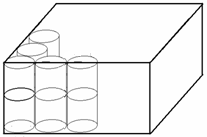 أحسب القيمة المضبوطة لمساحة هذه الورقة ، والقيمة المقربة بأخذ : .2)  أحسب سعة كلّ علبة بالسنتيمتر المكعّب ، ثمّ باللّتر.3)  تُوضع العلب في صناديق على شكل متوازي مستطيلات كما هومبين في الشّكل المقابل. - ما هي أبعاد كلّ صندوق لكي يسع 100 علبة ؟مسألة 7 :الجمهور الجزائري على موعد شهر جوان القادم لمناصرة الفريق الوطني بالبرازيل في منافسة كأس العالم. فندق ثلاث نجوم                             بمدينة ساوباولو مكان إقامة المنتخب الوطني يقترح على المناصرين الجزائريين اختياريين:            الاختيار الأول: دفع مبلغ أولي قيمته  ثم دفع عن كل ليلة يقضيها الزبون بالفندق.            الاختيار الثاني: دفع مبلغ أولي قيمته  ثم دفع عن كل ليلة يقضيها الزبون بالفندق.       أنقل وأتمم الجدول.         نرمز إلى عدد الليالي بالحرف  وإلى المبلغ اللازم بالاختيار الأول بالرمز  وإلى المبلغ اللازم بالاختيار الثاني بالرمز .عبر عن  و بدلالة .          في معلم متعامد ومتجانس مثل الدالتين و  المعرفتين كما يلي:              (حيث كل  من محور الفواصل يمثل ليلة واحدة  و كل  من محور التراتيب يمثل ).             بالقراءة البيانية أجب على مايلي (مع ترك أثر الإجابة على الورقة المليمترية)ماهو المبلغ المستحق من أجل  ليالي بالاختيارين؟ماهو الاختيار الأفضل لشخص يملك  و يريد أن يقضي أكبر عدد  ممكن من الليالي بالفندق؟ اشرح لمناصر جزائري يريد النزول بهذا الفندق كيفية الاختيار.مسألة 8:تقترح وكالة تجارية للاتصالات الهاتفية للتسديد الشهري الصيغ الثلاث الآتية:الصيغة: دفع  دينارا للدقيقة.الصيغة: دفع  دينار إشتراكًا و دنانير للدقيقة.الصيغة: دفع  دينار شهرياً مهما كان عدد الدقائق. أحسب تكلفة المكالمات التي مدّتها دقيقة في كلّ من الصيّغ الثّلاث  يمثل الكلفة بالدنانير، يمثل المدة بالدقائق.عبر عن  و   و   تكلفة الصيغ الثلاث بدلالة حل المتراجحة: ، ثم فسر هذه النتيجة في معلم متعامد و متجانس، مثّل بيانياً الصيّغ الثّّلاثنضع على محور الفواصل : كل  يمثل  دقيقة .نضع على محور التراتيب  : كل  يمثل  . اعتماداً على البيان، ما هي أفضل صيغة شهريا لشخص عند استعمال الهاتف    مدة:  شهرياً.مسألة 9:عمر و علي وأحمد ثلاث حرفيين يصنعون نفس عدد الألعاب شهريا وراتبهم يحسب بالطرق التالية :-عمر له راتب شهري ثابت قدره  9000 DA.-علي له راتب شهري يقدر بـ  3 000 DA بالإضافة إلى  50 DA على كل لعبة يصنعها .-أحمد له راتب قدره  4000 DA بالإضافة إلى  40 DA على كل لعبة يصنعها .1-  انقل ثم أتمم الجدول التالي إذا كان عدد اللعب المصنوعة هو :-2 ليكن  x عدد اللعب المصنوعة في الشهر من طرف كل واحدعبّر بدلالة  x عن رواتب كل من  عمر وعلي وأحمد ولتكن على الترتيب  yA, yB ; yC  .-3 في معلم متعامد نأخذ على محور الفواصل   يمثل  10 عشرة لعب  . وعلى محور التراتيب  يمثل  500 DAارسم المستقيمات  D1, D2 , D3 التي معادلاتهاD1 : y = 9000      D2 : y = 50x + 3 000       D3 : y = 40x + 4000-4 اجب عن الأسئلة التالية من البيان :أ-عند أي عدد من اللعب المصنوعة في شهر يكون مرتب  علي  أكبر من أو يساوي مرتب  أحمد؟ب- عند أي عدد من اللعب المصنوعة في شهر يكون مرتب  علي أكبر من أو يساوي مرتب    عمر  وراتب أحمد؟جــ- هل يمكن أن يأخذ الثلاثة نفس الراتب شهريا .مسألة 10:صاحب شركة لصيد الأسماك يقترح على عماله ثلاث صيغ لتقاضي الأجر الشهري .- الصيغة A : أجر شهري قدره 35000 DA. - الصيغة B : أجر شهري قدره  12500 DA، مع إضافة مبلغ 2500 DA لكل طن من الأسماك التي يتم صيدها .- الصيغة C : أجر شهري يعتمد على كمية الصيد و يقدر بــ DA5000  لطن واحد من الأسماك.انقل ثم اتمم الجدول:ليكن 𝑥 كمية الصيد بالطن و ya ، yb ، ycالأجر الشهري حسب كل صيغة.عبر عن ya، yb، yc بدلالة 𝑥.f ، g،h دوال حيث: f(x)=35000   ،      g(x)=12500+2500x،    h(x)=5000xمثل بيانيا الدوال السابقة في نفس المعلم المتعامد و المتجانس حيث:( 1cm  على محور الفواصل يمثل 1 طن، و  1 cm على محور التراتيب مثل  DA5000(.أ/ بيانيا ما هي نسبة الأسماك التي يتم صيدها كي يحصل على نفس الأجر بالصيغتين b و c.ب/تحقق حسابيا من النتائج  السابقة إعداد الأستاذ : تامة موسى	                                                                           عدد اللياليالمبلغ بالاختيار الأولالمبلغ بالاختيار الثانيمرتب عمرمرتب عليمرتب أحمد130 لعبة100 لعبةكمية الأسماك بالطن خلال شهر51115الأجر بالصيغة   A  الأجر بالصيغة  B الأجر بالصيغةC  